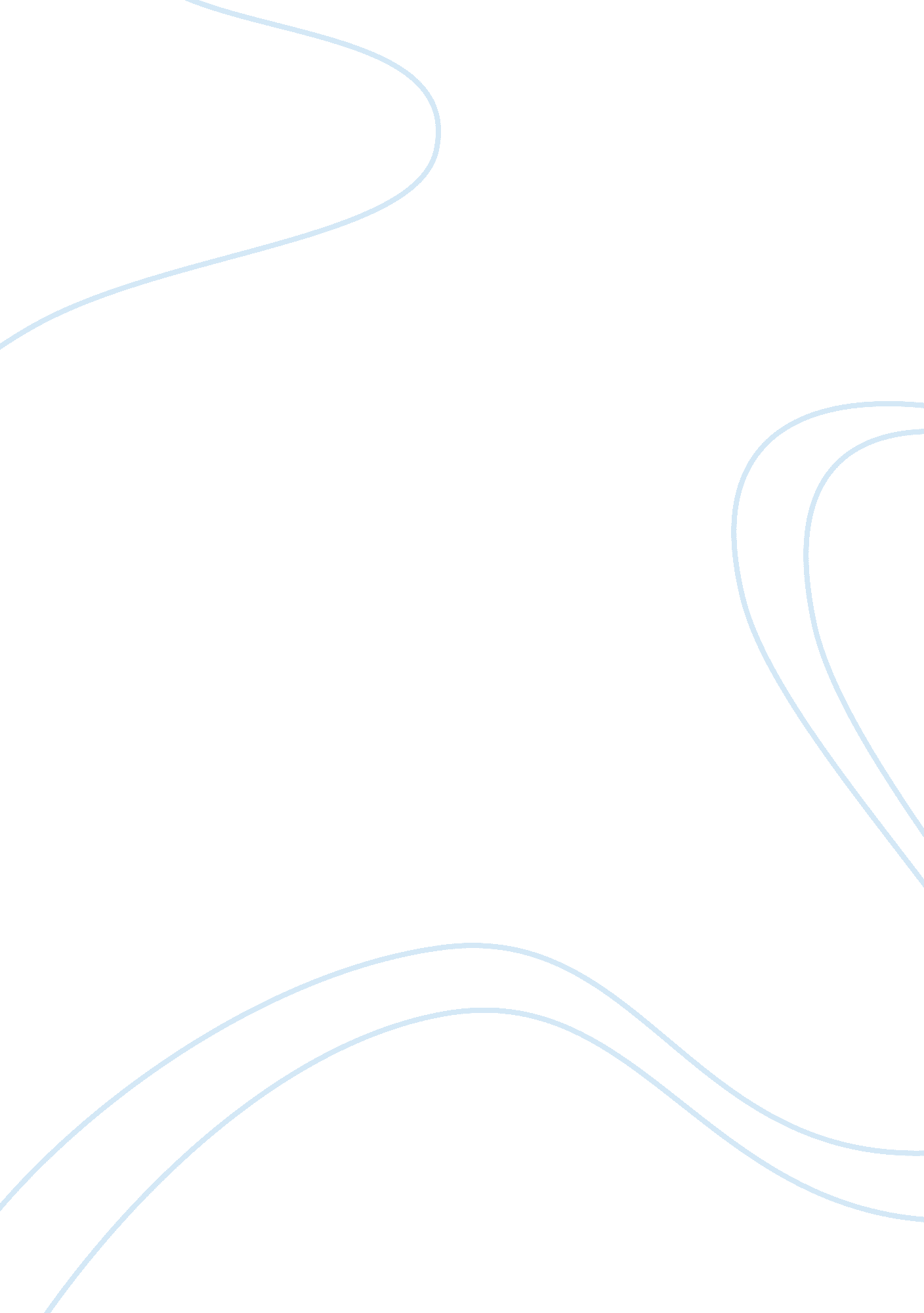 Natural philosophy of cause and chance by born, maxPhilosophy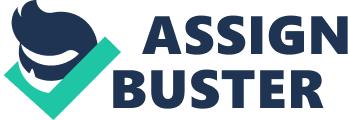 Investigation Casual relationship illustrates that change in a given variable leads to an effect on the other variable. Independent variable causes the change, while the dependent variable illustrates the effect. Room light level is the independent variable, while myopia is the dependent variable (Born, 2009). 
2. This investigation type is research. This is because it entails collecting and analyzing the opinion of respondents. The parents illustrated light levels of rooms of their children, from birth to two years. 
3. Experimental group entails the performance of the scientific procedure. The group has an independent variable, which is tested against observed changes. Control group separates the group from the experiment; the independent variable in this group has no effect over results. 
4. This report analyzes and experimental group. This is because an independent variable has an effect on results. Children’s room light intensity influences myopia. 
Question 6: Tom DeLay 
1. The position the author takes in this article is the characteristic of Tom DeLay. The article illustrates that the un-Texan politician is usually mean. This implies that he has some weaknesses as a politician in the Texas polls. 
2. The rhetorical devices used in this article aims at conveying meaning, with the purpose of persuading opinion. The author illustrates that Tom DeLay is hated and feared by other Washington politicians because he is mean and has foolish behaviors. 
Question 8: Political Doctrine 
1. The premise employed by the author illustrates the commitment to political doctrines. Political debates continuously happen, because of void political opinions. If a political belief is proved to be true, individuals must be intolerant to the other beliefs. 
2.  Individuals who have different opinions are instrumental in determining the rightness of a given political issue. 
3. The passage follows a logical development pattern. This is because; it has the introduction, content and conclusion areas of political debate. 